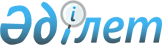 Атбасар ауданы әкімдігінің қаулыларының күші жойғандығын тану туралыАқмола облысы Атбасар ауданы әкімдігінің 2016 жылғы 12 сәуірдегі № а-4/106 қаулысы      "Қазақстан Республикасындағы жергілікті мемлекеттік басқару және өзін-өзі басқару туралы" 2001 жылғы 23 қаңтардағы Қазақстан Республикасының Заңына сәйкес, заң күшіндегі нормативтік құқықтық актілерді қолданыстағы заңнамаға сәйкес келтіру мақсатында Атбасар ауданының әкімдігі ҚАУЛЫ ЕТЕДІ:

      1. Қосымшаға сәйкес Атбасар ауданы әкімдігінің қаулыларын күші жойғандығын тану туралы.

      2. Осы қаулы қол қойылған күнінен бастап қолданысқа енгізіледі.

 Атбасар ауданы әкімдігінің күшін жойғандығы танылған қаулылар тізбесі      1. Атбасар ауданы әкімдігінің 2010 жылғы 18 тамыздағы № а-8/216 "2010 жылға Атбасар ауданында бас бостандығынан айыру орындарынан босатылған тұлғалар және интернаттық ұйымдарды бітіруші кәмелетке толмағандар үшін жұмыс орындарына квота белгілеу туралы" қаулысы, нормативтік құқықтық актілерді мемлекеттік тіркеу тізілімінде № 1-5-145 тіркелді, "Атбасар" аудандық газетінде 2010 жылғы 8 қазанда, "Простор" аудандық газетінде 2010 жылғы 8 қазанда жарияланды; 

      2. Атбасар ауданы әкімдігінің 2010 жылғы 29 желтоқсандағы № а-13/352 "Атбасар ауданы әкімдігінің 2010 жылғы 18 тамыздағы № а-8/216 "2010 жылға Атбасар ауданында бас бостандығынан айыру орындарынан босатылған тұлғалар және интернаттық ұйымдарды бітіруші кәмелетке толмағандар үшін жұмыс орындарына квота белгілеу туралы" қаулысына өзгерістер енгізу туралы" қаулысы, нормативтік құқықтық актілерді мемлекеттік тіркеу тізілімінде № 1-5-157 тіркелді, "Атбасар" аудандық газетінде 2011 жылғы 4 ақпанда, "Простор" аудандық газетінде 2011 жылғы 4 ақпанда жарияланды; 

      3. Атбасар ауданы әкімдігінің 2012 жылғы 27 тамыздағы № а-9/515 "Атбасар ауданы әкімдігінің 2010 жылғы 18 тамыздағы № а-8/216 "2010 жылға Атбасар ауданында бас бостандығынан айыру орындарынан босатылған тұлғалар және интернаттық ұйымдарды бітіруші кәмелетке толмағандар үшін жұмыс орындарына квота белгілеу туралы" қаулысына өзгерістер енгізу туралы" қаулысы, нормативтік құқықтық актілерді мемлекеттік тіркеу тізілімінде № 3444 тіркелді, "Атбасар" аудандық газетінде 2012 жылғы 5 қазанда, "Простор" аудандық газетінде 2012 жылғы 5 қазанда жарияланды; 

      4. Атбасар ауданы әкімдігінің 2015 жылғы 17 қарашадағы № а-11/378 "2016 жылға Атбасар ауданында халықтын нысаналы топтарға жататын адамдардың бұған қосымша тізбесін белгілеу туралы" қаулысы, нормативтік құқықтық актілерді мемлекеттік тіркеу тізілімінде № 5109 тіркелді, "Атбасар" аудандық газетінде 2015 жылғы 18 желтоқсанда, "Простор" аудандық газетінде 2015 жылғы 18 желтоқсанда жарияланды;

      5. Атбасар ауданы әкімдігінің 2016 жылғы 15 қаңтардағы № а-1/9 "Атбасар ауданы әкімдігінің 2015 жылғы 17 қарашадағы № а-11/378 "2016 жылға Атбасар ауданында халықтың нысаналы топтарға жататын адамдардың бұған қосымша тізбесін белгілеу туралы" қаулысына өзгерту енгізу туралы" қаулысы, нормативтік құқықтық актілерді мемлекеттік тіркеу тізілімінде № 5239 тіркелді, "Атбасар" аудандық газетінде 2016 жылғы 12 ақпанда, "Простор" аудандық газетінде 2016 жылғы 12 ақпанда жарияланды;

      6. Атбасар ауданы әкімдігінің 2015 жылғы 16 қарашадағы № а-11/377 "Атбасар ауданы бойынша 2016 жылға қоғамдық жұмыстарға сұраныс мен ұсынысты айқындау, ұйымдардың тізбесін, қоғамдық жұмыстардың түрлерін, көлемі мен нақты жағдайларын, қатысушылардың еңбегіне төленетін ақының мөлшерін және олардың қаржыландыру көздерін бекіту туралы" қаулысы, нормативтік құқықтық актілерді мемлекеттік тіркеу тізілімінде № 5110 тіркелді, "Атбасар" аудандық газетінде 2015 жылғы 25 желтоқсанда, "Простор" аудандық газетінде 2015 жылғы 25 желтоқсанда жарияланды.


					© 2012. Қазақстан Республикасы Әділет министрлігінің «Қазақстан Республикасының Заңнама және құқықтық ақпарат институты» ШЖҚ РМК
				
      Аудан әкімі

А.Никишов
Атбасар ауданы әкімдігінің
2016 жылғы "12" сәуірдегі
№ а-4/106 қаулысына
қосымша